South Carolina Alliance for Health, Physical Education, Recreation and Dance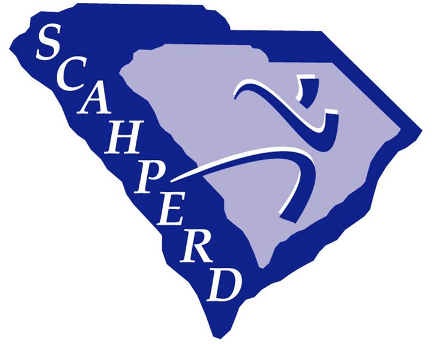 Promoting Healthy, Active Lifestyles!<Date>:Dear <Name of Principal or Supervisor>,With more and more evidence showcasing the benefits of health and physical education forstudents, I am eager to tell you about an upcoming state professional development opportunity that can improve my teaching skills and lead to better learning for all students. On November 11-13, 2022, SCAHPERD– South Carolina Alliance for Health, Physical Education, Recreation, and Dance will be hosting its 95th Annual State Convention in Myrtle Beach, SC.  As an attendee, I can learn best practices for health and physical education, get hands-on experience, and gain valuable insights from experienced teachers — including SCAHPERD and SHAPE America’s Teachers of the Year. As leaders in health, physical education, and dance, we have an opportunity to equip young learners and professionals alike with the tools they need to better understand the power of the mind-body connection. This state convention will provide me with invaluable information, tools and resources which I can use in my teaching to:Meet local, state and national standards for health and physical education.Create active learning environments that can positively affect a broad range of student social, health, behavioral, and academic needsImplement a whole-child approach at our school which incorporates social and  emotional learningIncorporate practical ideas to infuse more physical activity during the dayMeet the needs of all students through differentiated instructionMaximize opportunities to receive funding under the Every Student Succeeds ActMeet the needs of all learners using the latest technologiesAdditionally, the scheduled feature presentations are research and evidence-based and incorporate the most recent findings on best practices.I would appreciate the time to discuss this professional development opportunity and how you can support my attendance.Sincerely,<Full Name><Title>